Tees Valley Collaborative Trust recognises that its activities impact upon the environment through its routine internal operations, its infrastructural development, and its influence on the wider community. It is the policy of the Tees Valley Collaborative Trust to work towards a sustainable environment.Tees Valley Collaborative Trust acknowledges a responsibility for, and a commitment to, the protection of the environment at all levels through its activities. Tees Valley Collaborative Trust will strive to achieve this by:Seeking improvements in energy savings and classroom utilisation to minimise its use of energy and scarce resources through good practice, prudent maintenance and use of energy efficient resources.Including environmental issues in curriculum delivery where appropriate.In conjunction with local, national, and other agencies, promote and raise awareness of good environmental management policies and practices among staff and students of Tees Valley Collaborative Trust.Promote a purchasing policy which favours those products and services which cause the least harm to the environment e.g. The Forestry Stewardship Council.Reduce the consumption of primary raw materials (including fossil fuels, water, and energy) and seek to enhance the contribution of energy efficiency measures. Minimise consumption by ensuring all Tees Valley Collaborative Trust equipment which uses fossil fuel is regularly serviced and maintained and uses relevant control technology.Implement long-term waste management strategies to reduce overall waste production and ensure significant recycling of waste.Continue to encourage and facilitate modes of transport by staff and students which minimise environmental impact. i.e. public transport, sharing use of vehicles.Wherever possible ensure all contractors and suppliers to Tees Valley Collaborative Trust have similar environmental aims and commitment.Develop and maintain the grounds and buildings of Tees Valley Collaborative Trust in an environmentally sensitive way, seeking to protect and enhance natural habitats and biodiversity.Ensuring compliance with any legal requirements concerning the environment and working towards meeting government initiatives for a sustainable environment.TVCT Environmental Policy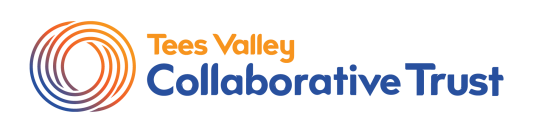 Date of Last Approval/RevisionJune 2020Review interval (years)3 yearlyResponsible OfficerDirector of ResourcesApproval/review body (ies)SLT
Date of next reviewJune 2023Public File locationTees Valley Collaborative Trust Portal/Staff Handbook